PHÒNG GDĐT HUYỆN THANH TRÌ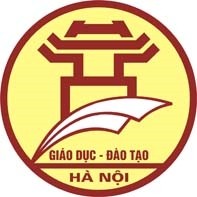 THCS VẠN PHÚCCỘNG HÒA XÃ HỘI CHỦ NGHĨA VIỆT NAMĐộc lập - Tự do - Hạnh phúc===oOo===            Thanh Trì, ngày 25 tháng 03 năm 2024LỊCH CÔNG TÁC TUẦNTừ ngày 25/03/2024 đến ngày 30/03/2024	HIỆU TRƯỞNG                                                                                                               Đặng Thị ThảoBuổiGiờHọ và tênNội dung công việcĐịa điểmĐịa điểmLãnh đạo / Người phối hợpThứ Hai 25/3Thứ Hai 25/3Thứ Hai 25/3Thứ Hai 25/3Thứ Hai 25/3Thứ Hai 25/3Thứ Hai 25/3    S:08:00Đặng Thị Thảo - Hiệu trưởngDự họp tại Trung tâm Văn hóa huyệnC:13:30Đặng Thị Thảo - Hiệu trưởngTrực và làm việc tại trườngS:07:15Phạm Thị Đức Hạnh – Phó Hiệu trưởngTrực và làm việc tại trườngC:13:30Phạm Thị Đức Hạnh – Phó Hiệu trưởngTrực và làm việc tại trườngThứ Ba 26/3Thứ Ba 26/3Thứ Ba 26/3Thứ Ba 26/3Thứ Ba 26/3Thứ Ba 26/3Thứ Ba 26/3   S:07:15Đặng Thị Thảo - Hiệu trưởngChương trình 26/3C:13:30Đặng Thị Thảo - Hiệu trưởngChương trình 26/3    S:07:15Phạm Thị Đức Hạnh – Phó Hiệu trưởngChương trình 26/3C:14:00Phạm Thị Đức Hạnh – Phó Hiệu trưởngChương trình 26/3Thứ Tư 27/03Thứ Tư 27/03Thứ Tư 27/03Thứ Tư 27/03Thứ Tư 27/03Thứ Tư 27/03Thứ Tư 27/03   S:08:00Đặng Thị Thảo - Hiệu trưởngChuyên đề Toán 6C:13:30Đặng Thị Thảo - Hiệu trưởngTập huấn tại Sở    S:08:00Phạm Thị Đức Hạnh – Phó Hiệu trưởngChuyên đề Toán 6C:13:30Phạm Thị Đức Hạnh – Phó Hiệu trưởngTrực và làm việc tại trườngThứ Năm 28/03Thứ Năm 28/03Thứ Năm 28/03Thứ Năm 28/03Thứ Năm 28/03Thứ Năm 28/03Thứ Năm 28/03   S:08:00Đặng Thị Thảo - Hiệu trưởngTrực và làm việc tại trườngC:13:30Đặng Thị Thảo - Hiệu trưởngTrực và làm việc tại trường    S:08:00Phạm Thị Đức Hạnh – Phó Hiệu trưởngTrực và làm việc tại trườngC:14:00Phạm Thị Đức Hạnh – Phó Hiệu trưởngTrực và làm việc tại trườngBuổiGiờHọ và tênNội dung công việcĐịa điểmLãnh đạo / Người phối hợpThứ Sáu 29/03Thứ Sáu 29/03Thứ Sáu 29/03Thứ Sáu 29/03Thứ Sáu 29/03Thứ Sáu 29/03S:07:30Đặng Thị Thảo - Hiệu trưởngTrực và làm việc tại trườngC:13:30Đặng Thị Thảo - Hiệu trưởngTrực và làm việc tại trườngS:07:30Phạm Thị Đức Hạnh – Phó Hiệu trưởngTrực và làm việc tại trườngC:13:30Phạm Thị Đức Hạnh – Phó Hiệu trưởngTrực và làm việc tại trườngThứ Bảy 30/03Thứ Bảy 30/03Thứ Bảy 30/03Thứ Bảy 30/03Thứ Bảy 30/03Thứ Bảy 30/03S:07:15Đặng Thị Thảo - Hiệu trưởngTrực và làm việc tại trườngC:13:30Đặng Thị Thảo - Hiệu trưởngTrực và làm việc tại trườngC:17:30Đặng Thị Thảo - Hiệu trưởngHọp CMHS Khối 9S:07:15Phạm Thị Đức Hạnh – Phó Hiệu trưởngTrực và làm việc tại trườngC:13:30Phạm Thị Đức Hạnh – Phó Hiệu trưởngTrực và làm việc tại trườngC:Phạm Thị Đức Hạnh – Phó Hiệu trưởngHọp CMHS Khối 9